Események, liturgikus programokEseménynaptár06.26. Vasárnap - Családi délelőttA hét ünnepeiKedd: Gonzága Szent Alajos szerzetesSzerda: Fisher Szent János, Morus Szent Tamás, vértanúk Csütörtök: Keresztelő Szent János születése Péntek: Jézus Szíve Szombat: Szűz Mária szeplőtelen szíve Szentmisék, liturgikus templomi események  Vasárnap: 9.00 Pro populo                   18.30 + István, Mária, Géza, Mária   Hétfő:        nem lesz szentmise    Kedd:         nem lesz szentmise  Szerda:       nem lesz szentmise  Csütörtök: 18.30 + Mária, Lajos, szülők   Péntek:      18.30  Édesapa gyógyulásáért  Szombat:   18.30 + Ilona, Mária (Kránitz Mihály atya)  Temetés: 06.24. péntek 10.00 Szent Gellért / Balázsa Andrásné                   06.25. szombat 10.00 Szent Gellért / Sal Imre Keresztelő: 06.26. vasárnap 11.00 Bodnár Nazira  			HirdetésekMinden csütörtökön, a szentmise után fél órás szentségimádást tartunk. Hétfőn, kedden és szerdán nem lesz szentmise. Június végén rendezik meg a Családok X. Világtalálkozóját Rómában. Ehhez kapcsolódva családi napot szervezünk június 26-án, vasárnap, a 8.45-ös mise után, délig. Színes programokkal készülünk kicsiknek és nagyoknak. Nyári táborainkról tájékoztatás található a honlapon: rakosfalvaplebania.huJúnius 20-24.         	Napközis táborJúnius 27-július 1.	MesetáborAugusztus 9-13.    	Családos tábor Megjelent az Eucharisztikus Kongresszuson elhangzottak írásos anyaga 3 kötetben. Beszédek, katekézisek; Fakultációk; Teológiai szimpózium. Kötetenként 3000 Ft. Megrendelhető a sekrestyében. Gondolatok a mai naphozEucharisztia – jelenlét30 évvel ezelőtt, akkor június 21-ére esett, Úrnapján mutathattam be első szentmisémet. Azóta is fontos számomra, hogy ha csak lehetséges, mindennap legyen szentmisém. Hálás vagyok Istennek a meghívásért! Megrendítő átélni, hogy egy kicsiny ember szavára a hatalmas Isten megjelenik a kenyér és a bor színe alatt. A mi Istenünk ilyen. Közel akar lenni hozzánk. Vajon én mennyire szeretném ugyanezt? Úrnapján nemcsak átéljük a szentmisén Jézus jelenlétét, hanem meg is mutatjuk a világnak. Ezért a körmenet, ezért a hangos énekünk. Ujjongó örömmel követjük az Oltáriszentségben köztünk lévő Urat. Ezt az örömet szeretnénk továbbvinni a hétköznapokba is. Jelenléte fontos. Bár nyilván bárhol megtapasztalhatom közelségét, otthoni imámban, a természet szépségében, baráti beszélgetésben, mégis a templom és a szentmise kiemelten a találkozás helye. A vírus elmúltával, amely alatt kényszerű okokból a templomot be kellett zárni, újra szabadon jöhetünk, részünk lehet a találkozásban, nemcsak az Úrral, hanem egymással is. Ennek örömét fontos lenne elvinni a hétköznapokba is, azok közé is, akik még nem találtak rá a közösségre.   Fülöp Ákos plébánosA rákosfalvai plébánia hírlevele belső használatra.Számlaszámunk: CIB bankműködés (egyházi adó): 11100104-19819019- 36000001Felelős kiadó Fülöp Ákos plébános„hogy életünk legyen és bőségben legyen”Úrnapja                                               2022. június 19.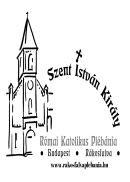 A gabona javával táplálta őket az Úr, és jóllakatta mézzel a sziklából. (Zsolt 80,17)Rákosfalvai Szent István Király Plébánia1144 Budapest, Álmos vezér tér 1. : 363-5976Honlap: rakosfalvaplebania.huEmail: iroda@rakosfalvaplebania.huLevelezőlista: rakosfalva@groups.ioPlébános: Fülöp ÁkosSzentmisék:  vasárnap:   8.45; 10.00; 18.30hétköznap: hétfő, szerda 7.00,                      kedd, csütörtök, péntek, szombat 18.30Irodai ügyelet: hétfő – szerda – péntek: 16.00-17.30                            kedd – csütörtök: 9.00-12.00Olvasmány: Ter 14, 18-20 Áldott legyen Isten, aki kezedbe adta ellenségedet!Szentlecke: 1Kor 11, 23-26 Az Úrtól kaptam, amit közöltem veletek. Evangélium: Lk 9, 11b-17 Ti adjatok nekik enni!